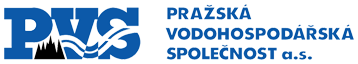 OBJEDNÁVKAOBJEDNÁVKAOBJEDNÁVKAčíslo:číslo:číslo:číslo:číslo:číslo:9-326/J7000/19/RSOBJEDNATELOBJEDNATELOBJEDNATELOBJEDNATELZhotovitelZhotovitelZhotovitelZhotovitelZhotovitelPražská vodohospodářská společnost a.s.Žatecká 110/2, 110 00 Praha 1IČ: 25656112DIČ: CZ25656112Zápis v OR 1.4.1998 je veden u Městského soudu v Praze oddíl B, vložka 5290Pražská vodohospodářská společnost a.s.Žatecká 110/2, 110 00 Praha 1IČ: 25656112DIČ: CZ25656112Zápis v OR 1.4.1998 je veden u Městského soudu v Praze oddíl B, vložka 5290Pražská vodohospodářská společnost a.s.Žatecká 110/2, 110 00 Praha 1IČ: 25656112DIČ: CZ25656112Zápis v OR 1.4.1998 je veden u Městského soudu v Praze oddíl B, vložka 5290Pražská vodohospodářská společnost a.s.Žatecká 110/2, 110 00 Praha 1IČ: 25656112DIČ: CZ25656112Zápis v OR 1.4.1998 je veden u Městského soudu v Praze oddíl B, vložka 5290Sweco Hydroprojekt a.s.Táborská 940/31, Praha 4-Nusle, 14000PrahaIČ: 26475081DIČ: CZ26475081Sweco Hydroprojekt a.s.Táborská 940/31, Praha 4-Nusle, 14000PrahaIČ: 26475081DIČ: CZ26475081Sweco Hydroprojekt a.s.Táborská 940/31, Praha 4-Nusle, 14000PrahaIČ: 26475081DIČ: CZ26475081Sweco Hydroprojekt a.s.Táborská 940/31, Praha 4-Nusle, 14000PrahaIČ: 26475081DIČ: CZ26475081Sweco Hydroprojekt a.s.Táborská 940/31, Praha 4-Nusle, 14000PrahaIČ: 26475081DIČ: CZ26475081Dodací lhůta: 2020Dodací lhůta: 2020Dodací lhůta: 2020Dodací lhůta: 2020Dodací lhůta: 2020Dodací lhůta: 2020Dodací lhůta: 2020Dodací lhůta: 2020Ze dne: 24.05.2019Ze dne: 24.05.2019Dopravní dispozice: Dopravní dispozice: Dopravní dispozice: Dopravní dispozice: Dopravní dispozice: Dopravní dispozice: Dopravní dispozice: Dopravní dispozice: Plátce DPH: AnoPlátce DPH: AnoOBJEDNÁVÁMEOBJEDNÁVÁMEOBJEDNÁVÁMEOBJEDNÁVÁMEOBJEDNÁVÁMEOBJEDNÁVÁMEOBJEDNÁVÁMEOBJEDNÁVÁMEOBJEDNÁVÁMEOBJEDNÁVÁMEu Vás výkon autorského dozoru na základě Vaší cenové nabídky pod zn.č. 141/2019/288 ze dne 23.5.2019.Číslo akce:1/4/J70/00Název akce:Obnova vodovodních řadů, ul. Machovcova a okolí, P12Cena do: 195 000,-Kč bez DPHu Vás výkon autorského dozoru na základě Vaší cenové nabídky pod zn.č. 141/2019/288 ze dne 23.5.2019.Číslo akce:1/4/J70/00Název akce:Obnova vodovodních řadů, ul. Machovcova a okolí, P12Cena do: 195 000,-Kč bez DPHu Vás výkon autorského dozoru na základě Vaší cenové nabídky pod zn.č. 141/2019/288 ze dne 23.5.2019.Číslo akce:1/4/J70/00Název akce:Obnova vodovodních řadů, ul. Machovcova a okolí, P12Cena do: 195 000,-Kč bez DPHu Vás výkon autorského dozoru na základě Vaší cenové nabídky pod zn.č. 141/2019/288 ze dne 23.5.2019.Číslo akce:1/4/J70/00Název akce:Obnova vodovodních řadů, ul. Machovcova a okolí, P12Cena do: 195 000,-Kč bez DPHu Vás výkon autorského dozoru na základě Vaší cenové nabídky pod zn.č. 141/2019/288 ze dne 23.5.2019.Číslo akce:1/4/J70/00Název akce:Obnova vodovodních řadů, ul. Machovcova a okolí, P12Cena do: 195 000,-Kč bez DPHu Vás výkon autorského dozoru na základě Vaší cenové nabídky pod zn.č. 141/2019/288 ze dne 23.5.2019.Číslo akce:1/4/J70/00Název akce:Obnova vodovodních řadů, ul. Machovcova a okolí, P12Cena do: 195 000,-Kč bez DPHu Vás výkon autorského dozoru na základě Vaší cenové nabídky pod zn.č. 141/2019/288 ze dne 23.5.2019.Číslo akce:1/4/J70/00Název akce:Obnova vodovodních řadů, ul. Machovcova a okolí, P12Cena do: 195 000,-Kč bez DPHu Vás výkon autorského dozoru na základě Vaší cenové nabídky pod zn.č. 141/2019/288 ze dne 23.5.2019.Číslo akce:1/4/J70/00Název akce:Obnova vodovodních řadů, ul. Machovcova a okolí, P12Cena do: 195 000,-Kč bez DPHu Vás výkon autorského dozoru na základě Vaší cenové nabídky pod zn.č. 141/2019/288 ze dne 23.5.2019.Číslo akce:1/4/J70/00Název akce:Obnova vodovodních řadů, ul. Machovcova a okolí, P12Cena do: 195 000,-Kč bez DPHu Vás výkon autorského dozoru na základě Vaší cenové nabídky pod zn.č. 141/2019/288 ze dne 23.5.2019.Číslo akce:1/4/J70/00Název akce:Obnova vodovodních řadů, ul. Machovcova a okolí, P12Cena do: 195 000,-Kč bez DPHZhotovitel bere na vědomí, že jsou-li v případě této objednávky naplněny podmínky zákona č. 340/2015 Sb., zákon o registru smluv, objednatel zveřejní tuto objednávku v Registru smluv dle uvedeného zákona, s čímž zhotovitel svým podpisem vyjadřuje souhlas.Podepsané objednávky (2x) oprávněnou osobou předá zhotovitel osobně nebo zašle na adresu objednatele k rukám.Zhotovitel bere na vědomí, že jsou-li v případě této objednávky naplněny podmínky zákona č. 340/2015 Sb., zákon o registru smluv, objednatel zveřejní tuto objednávku v Registru smluv dle uvedeného zákona, s čímž zhotovitel svým podpisem vyjadřuje souhlas.Podepsané objednávky (2x) oprávněnou osobou předá zhotovitel osobně nebo zašle na adresu objednatele k rukám.Zhotovitel bere na vědomí, že jsou-li v případě této objednávky naplněny podmínky zákona č. 340/2015 Sb., zákon o registru smluv, objednatel zveřejní tuto objednávku v Registru smluv dle uvedeného zákona, s čímž zhotovitel svým podpisem vyjadřuje souhlas.Podepsané objednávky (2x) oprávněnou osobou předá zhotovitel osobně nebo zašle na adresu objednatele k rukám.Zhotovitel bere na vědomí, že jsou-li v případě této objednávky naplněny podmínky zákona č. 340/2015 Sb., zákon o registru smluv, objednatel zveřejní tuto objednávku v Registru smluv dle uvedeného zákona, s čímž zhotovitel svým podpisem vyjadřuje souhlas.Podepsané objednávky (2x) oprávněnou osobou předá zhotovitel osobně nebo zašle na adresu objednatele k rukám.Zhotovitel bere na vědomí, že jsou-li v případě této objednávky naplněny podmínky zákona č. 340/2015 Sb., zákon o registru smluv, objednatel zveřejní tuto objednávku v Registru smluv dle uvedeného zákona, s čímž zhotovitel svým podpisem vyjadřuje souhlas.Podepsané objednávky (2x) oprávněnou osobou předá zhotovitel osobně nebo zašle na adresu objednatele k rukám.Zhotovitel bere na vědomí, že jsou-li v případě této objednávky naplněny podmínky zákona č. 340/2015 Sb., zákon o registru smluv, objednatel zveřejní tuto objednávku v Registru smluv dle uvedeného zákona, s čímž zhotovitel svým podpisem vyjadřuje souhlas.Podepsané objednávky (2x) oprávněnou osobou předá zhotovitel osobně nebo zašle na adresu objednatele k rukám.Zhotovitel bere na vědomí, že jsou-li v případě této objednávky naplněny podmínky zákona č. 340/2015 Sb., zákon o registru smluv, objednatel zveřejní tuto objednávku v Registru smluv dle uvedeného zákona, s čímž zhotovitel svým podpisem vyjadřuje souhlas.Podepsané objednávky (2x) oprávněnou osobou předá zhotovitel osobně nebo zašle na adresu objednatele k rukám.Zhotovitel bere na vědomí, že jsou-li v případě této objednávky naplněny podmínky zákona č. 340/2015 Sb., zákon o registru smluv, objednatel zveřejní tuto objednávku v Registru smluv dle uvedeného zákona, s čímž zhotovitel svým podpisem vyjadřuje souhlas.Podepsané objednávky (2x) oprávněnou osobou předá zhotovitel osobně nebo zašle na adresu objednatele k rukám.Zhotovitel bere na vědomí, že jsou-li v případě této objednávky naplněny podmínky zákona č. 340/2015 Sb., zákon o registru smluv, objednatel zveřejní tuto objednávku v Registru smluv dle uvedeného zákona, s čímž zhotovitel svým podpisem vyjadřuje souhlas.Podepsané objednávky (2x) oprávněnou osobou předá zhotovitel osobně nebo zašle na adresu objednatele k rukám.Zhotovitel bere na vědomí, že jsou-li v případě této objednávky naplněny podmínky zákona č. 340/2015 Sb., zákon o registru smluv, objednatel zveřejní tuto objednávku v Registru smluv dle uvedeného zákona, s čímž zhotovitel svým podpisem vyjadřuje souhlas.Podepsané objednávky (2x) oprávněnou osobou předá zhotovitel osobně nebo zašle na adresu objednatele k rukám.Upozornění: Nedílnou součástí daňového dokladu musí být kopie této objednávky, kalkulace ceny a protokol o rozsahu provedených činností / doklad o předání a převzetí díla potvrzený objednatelem. Bez těchto náležitostí bude daňový doklad vrácen zpět k doplnění.Upozornění: Nedílnou součástí daňového dokladu musí být kopie této objednávky, kalkulace ceny a protokol o rozsahu provedených činností / doklad o předání a převzetí díla potvrzený objednatelem. Bez těchto náležitostí bude daňový doklad vrácen zpět k doplnění.Upozornění: Nedílnou součástí daňového dokladu musí být kopie této objednávky, kalkulace ceny a protokol o rozsahu provedených činností / doklad o předání a převzetí díla potvrzený objednatelem. Bez těchto náležitostí bude daňový doklad vrácen zpět k doplnění.Upozornění: Nedílnou součástí daňového dokladu musí být kopie této objednávky, kalkulace ceny a protokol o rozsahu provedených činností / doklad o předání a převzetí díla potvrzený objednatelem. Bez těchto náležitostí bude daňový doklad vrácen zpět k doplnění.Upozornění: Nedílnou součástí daňového dokladu musí být kopie této objednávky, kalkulace ceny a protokol o rozsahu provedených činností / doklad o předání a převzetí díla potvrzený objednatelem. Bez těchto náležitostí bude daňový doklad vrácen zpět k doplnění.Upozornění: Nedílnou součástí daňového dokladu musí být kopie této objednávky, kalkulace ceny a protokol o rozsahu provedených činností / doklad o předání a převzetí díla potvrzený objednatelem. Bez těchto náležitostí bude daňový doklad vrácen zpět k doplnění.Upozornění: Nedílnou součástí daňového dokladu musí být kopie této objednávky, kalkulace ceny a protokol o rozsahu provedených činností / doklad o předání a převzetí díla potvrzený objednatelem. Bez těchto náležitostí bude daňový doklad vrácen zpět k doplnění.Upozornění: Nedílnou součástí daňového dokladu musí být kopie této objednávky, kalkulace ceny a protokol o rozsahu provedených činností / doklad o předání a převzetí díla potvrzený objednatelem. Bez těchto náležitostí bude daňový doklad vrácen zpět k doplnění.Upozornění: Nedílnou součástí daňového dokladu musí být kopie této objednávky, kalkulace ceny a protokol o rozsahu provedených činností / doklad o předání a převzetí díla potvrzený objednatelem. Bez těchto náležitostí bude daňový doklad vrácen zpět k doplnění.Upozornění: Nedílnou součástí daňového dokladu musí být kopie této objednávky, kalkulace ceny a protokol o rozsahu provedených činností / doklad o předání a převzetí díla potvrzený objednatelem. Bez těchto náležitostí bude daňový doklad vrácen zpět k doplnění.Vyřizuje:tel: 251 170 111Za objednatele:Razítko a podpis:Za objednatele:Razítko a podpis:Za objednatele:Razítko a podpis:Za objednatele:Razítko a podpis:Za zhotovitele:Razítko a podpis:Za zhotovitele:Razítko a podpis:Za zhotovitele:Razítko a podpis: